EYFSEYFS and Y1 are pivotal year groups for developing the skill of reading and emerging children in the wonder of stories. The teaching staff align all the different reading experiences every child has when they join our school. Some children will have daily exposure to stories while others, little introduction to the world of children’s literature. At Caldecote, we have chosen some key picture books that will help lay the foundation for engagement and enjoyment towards reading. For the class books, the teachers have chosen one of many books that they use to enrich the EYFS and Y1 curriculum. Year 1Year 2Year 2 is a transition year where children are going from emergent readers learning to decode and to acquiring more skills such as fluency and accuracy. The books included are to illustrate the range of reading skills our Y2 children have but also to challenge them, exposing them to new words and themes. The fiction books have been chosen to inspire, engage and enthuse our children on their literature journey through our primary school. It is imperative that children share the wonders of illustrations and key themes often included in picture books. Year 3Year 4Year 5Year 6EYFS Reading SpineClass BooksEYFS Reading SpineClass BooksAutumn 1 – All About Me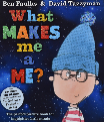 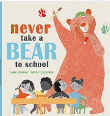 Never Take a Bear to School – Mark Sperring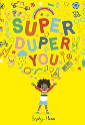 Super Duper You – Sophie Henn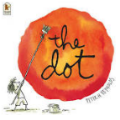 The Dot – Peter Reynolds What Makes Me Me – Ben Faulks Autumn 2 – Festivals & Celebrations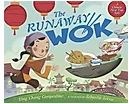 The Runaway Wok – Ying Chang Compestine & Sebestia SerraAlfie's Christmas - Shirley Hughes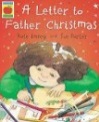 A Letter to Father Christmas –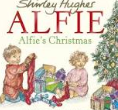 Rose ImpeySpring 1 – Switch It On Toys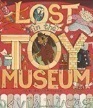 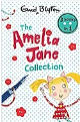 The Amelia Jane Collection – Enid Blyton Lost in the Toy Museum - David LucasSpring 2 -Will You Read Me A Story? Traditional Tales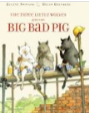 The Story of Pinnocchio – 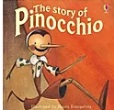 Katie Daynes The 3 Wolves and the Big Bad Pig - Eugene TrivizasSummer 1 – Where Do They Live?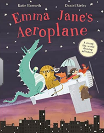 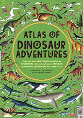 Atlas of Dinosaur Adventures – Emily Hawkins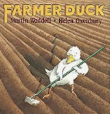 Emma Jane’s Aeroplane –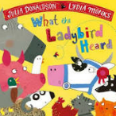 Katie HaworthWhat the Ladybird Heard – Julia Donaldson Farmer Duck - Martin Waddell Summer 2 – Are We There Yet? Mrs Armitage on Wheels – Quentin BlakeYou Can’t Take an Elephant on a Bus – Patricia Cleveland Peck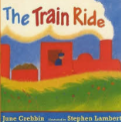 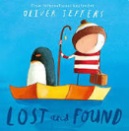 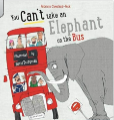 Lost and Found - Oliver Jeffers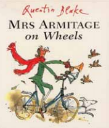 The Train Ride - June CrebbinEYFS Reading SpineChildren’s recommended Book ListEYFS Reading SpineChildren’s recommended Book ListOwl Babies – 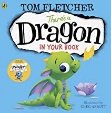 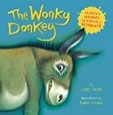 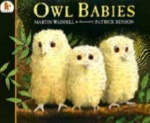 Martin WaddellWonky Donkey – Craig SmithThere’s a Dragon in your Book – Tom FletcherPress Here – 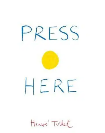 Herve Tullet The Lion Inside – Rachel Bright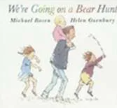 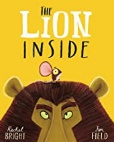 We’re Going on a Bear Hunt – Michael RosenOi Frog! Kes Grey and Jim Field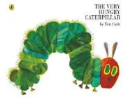 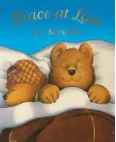 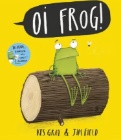 Peace at Last – Jill Murphy The Very Hungry Caterpillar – Eric CarleMr Magnolia – 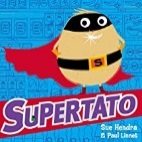 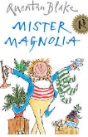 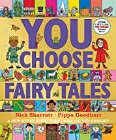 Quentin BlakeSupertato – Sue HendraYou Choose Fairy Tales – Nick Sharrot & Pippa GoodheartWhere the Wild Things Are – Maurice Sendak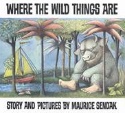 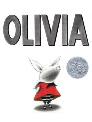 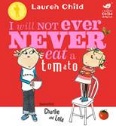 Olivia – Ian FalconerI Will Not Ever Eat a Tomato – Lauren ChildThe Squirrels who Squabbled – Rachel Bright & Jim Field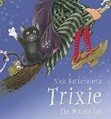 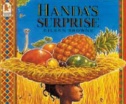 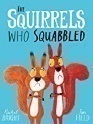 Handa’s Surprise – Eileen Browne Trixie the Cat – Nick Butterworth Year 1 Reading SpineClass BooksYear 1 Reading SpineClass BooksAutumn 1 – SpaceBeegu – Alex DeaconAlien Tea on Planet Zum Zee  – Tony MittonAliens Love Underpants Save the World - Claire FreedmanBob, Man on the Moon  – Simon BartramThe Way Back Home – Oliver Jeffers   How to catch a star – Oliver Jeffers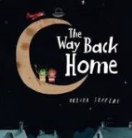 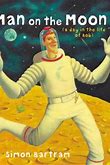 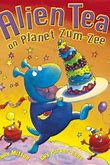 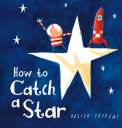 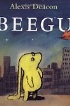 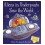 Autumn 2 – Muck, Mess and MixturesGeorge’s Marvellous Medicine – Roald DahlRevolting Recipes – Roald DahlMr Messy - Roger Hargreaves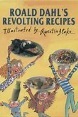 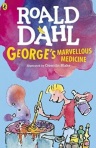 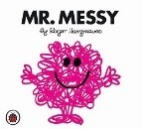 Spring 1 – Land Ahoy! PiratesThe Night Pirates – Peter HarrisThe Lighthouse Keeper’s Lunch  – Richard ArmitageThe Little Mermaid  – Hans Christian Anderson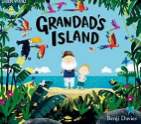 The Spell Shell – Roderick HuntWave – Suzy Lee Grandad’s Island – Benji Davies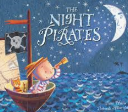 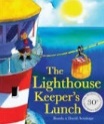 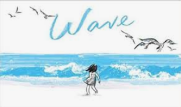 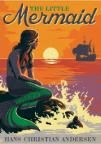 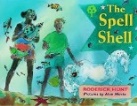 Spring 2 – Paws, Claws & WhiskersDear Zoo – Rod CampbellBringing the Rain to Kapiti Plain – Verna AardemaLila and the Secret of Rain – David ConwayMasai and I – Virginia Kroll 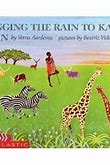 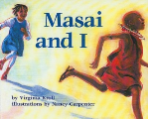 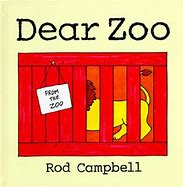 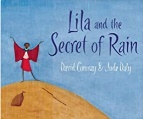 Summer 1 – Enchanted Woodland Peter Rabbit – Beatrix PotterWild – Emily Hughes The Minpins – Roald Dahl Tree – Britta Teckentrup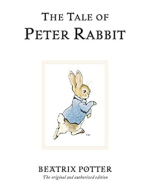 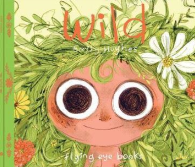 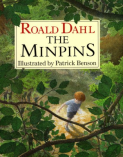 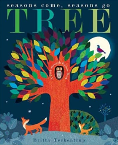 Summer 2 – Towers, Turrets & TunnelsRapunzel – Brothers Grimm TraditionalGeorge and the Dragon  – Christopher WormellZog – Julia DonaldsonThe Story Book Knight – Helen Docherty 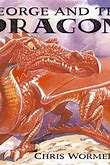 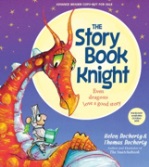 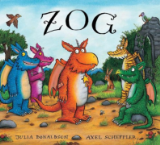 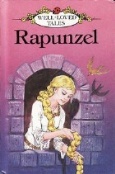 Year 1 Reading SpineChildren’s recommended Book ListYear 1 Reading SpineChildren’s recommended Book ListBlue Balloon – 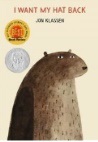 Mick Inkpen Aliens Love Underpants Claire FreedmanI Want my Hat Back – 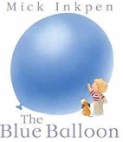 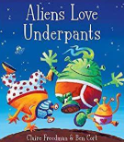 Jan KlassenThe Cat in the Hat – 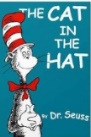 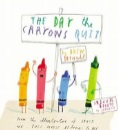 Dr SeussThe Polar Express –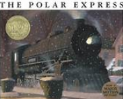 Chris Van AllsbergThe Day the Crayons QuitOliver JeffersThe Pirates Next Door – Jonny Duddle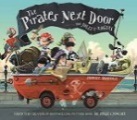 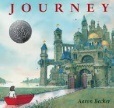 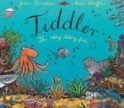 Journey – Aaron BeckerTiddler – Julia DonaldsonElmer – David McKee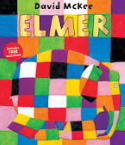 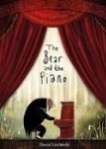 The Bear and the Piano – David LitchfieldStick Man – Julia Donaldson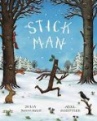 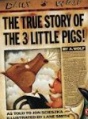 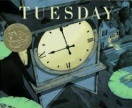 The True Story of the Three Little Pigs – Jon ScieszkaTuesday – David WeisnerFunnybones - Allan Ahlberg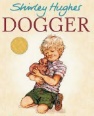 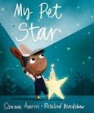 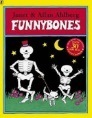 My Pet Star – Corinne Averiss & Rosalind BeardshawDogger – Shirley HughesYear 2 Reading SpineClass Books & NovelsYear 2 Reading SpineClass Books & NovelsAutumn 1 – Dinosaurs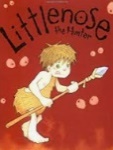 Little Nose – John GrantAutumn 2 – Rio de Vida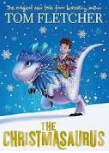 The Christmasaurus – Tom FletcherSpring 1 – Wriggle and Crawl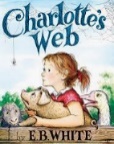 Charlotte’s Web – EB WhiteSpring 2 – Super Heroes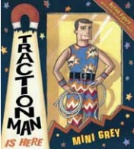 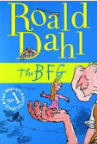 Traction Man – Mini GreyThe BFG – Roald DahlSummer 1 – Bright Lights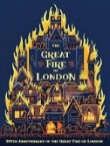 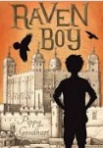 Raven Boy – Pippa GoodhartThe Great Fire of London – Emma Adams Summer 2 – Street Detectives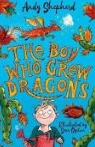 The Boy who Grew Dragons – Andy Shepherd.Year 2 Reading SpineChildren’s recommended Book ListYear 2 Reading SpineChildren’s recommended Book ListGigantosaurus – Jonny Duddle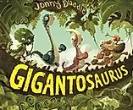 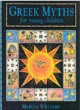 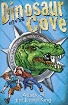 Greek Myths – Marcia WilliamsDinosaur Cove series – Mixture of authorsAmazing Grace – Mary Hoffman & Caroline Binch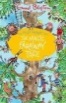 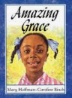 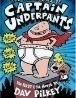 Captain Underpants – Dav PilkeyThe Magic Faraway Tree – Enid BlytonThe Twits – Roald Dahl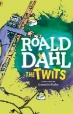 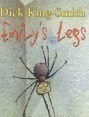 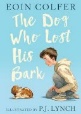 Emily’s legs – Dick King SmithThe Dog who Lost his Bark- Eoin ColferEmily Brown and the Thing – Cressida Cowell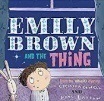 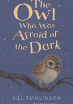 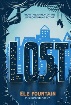 The Owl who was afraid of the Dark – Jill MurphyLost – Eli Fountain The Great Paper Caper – 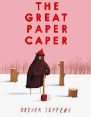 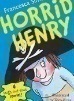 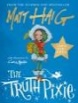 Oliver Jeffers Horrid Henry – Francesca Simon The Truth Pixie – Matt HaigMeerkat Mail – Emily Gravett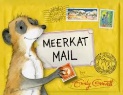 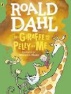 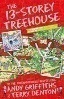 The Giraffe and the Pelly and Me – Roald DahlThe 13 Storey Tree House – Andy Griffiths & Terry DentonYear 3 Reading SpineClass NovelsYear 3 Reading SpineClass NovelsAutumn 1 – Tribal TalesStone Age Boy – 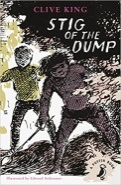 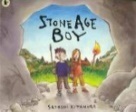 Satoshi KitamuraStig of the Dump – Clive King Autumn 2 – Predator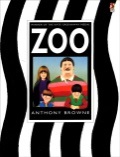 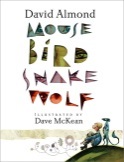 Mouse Bird Snake Wolf – David Almond Zoo – Anthony Browne Spring 1 – Weather and Climate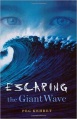 Flood – Alvaro F. Villa 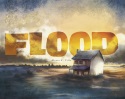 Escaping the Giant Wave – Peg Kehret Spring 2 – Traders and Raiders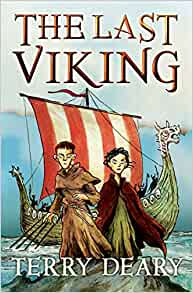 The Last Viking – Terry Deary 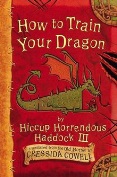 How to Train a Dragon – Cressida Cowell Summer 1 – Mighty Metals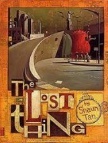 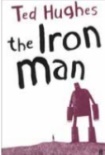 The Iron Man – Ted HughesThe Lost Thing – Shaun TanSummer 2 – Towns and Cities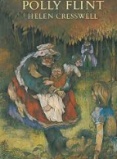 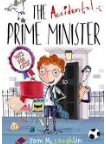 The Accidental prime Minister – Tom MclaughlinThe Secret World of Polly Flint – Helen CresswellYear 3 Reading SpineChildren’s recommended Book ListYear 3 Reading SpineChildren’s recommended Book ListThe Worst Witch –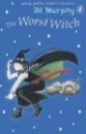 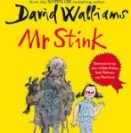 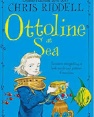 Jill Murphy  Mr Stink – David Walliams Ottoline – Chris Riddel Flat Stanley – Geff Brown 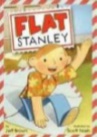 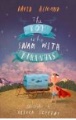 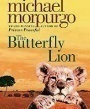 The Boy Who Swam with Piranhas – David Almond The Butterfly Lion – Michael Morpurgo Bill’s New Frock – 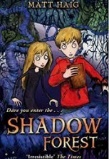 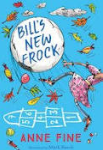 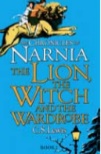 Anne Fine Shadow Forest – Matt Haig  The Lion, The Witch and The Wardrobe – CS Lewis  The Hundred Hour Dog –Jeremy   StrongKid Normal – Greg James & Chris Smith 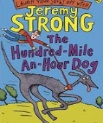 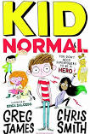 Mickey & the Animal Spies – Anne Miller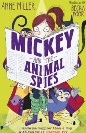 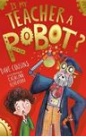 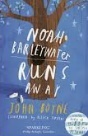 Is My Teacher a Robot – Dave Cousins Noah Barleywater Runs Away – John BoynePlanet Omar Unexpected Super Spy – Zanib MianHansel and Gretel – 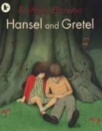 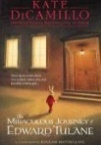 Anthony Browne  The Miraculous Journey of Edward Tulane – Kate DiCamillo 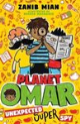 Year 4 Reading SpineClass NovelsYear 4 Reading SpineClass NovelsAutumn 1 – Potions Alice’s Adventures in Wonderland – 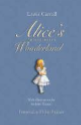 Lewis CarrollAutumn 2 – Flow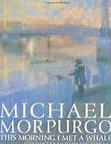 The Morning I Met a Whale – Michael MorpurgoSpring 1 – I am Warrior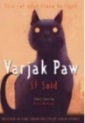 Varjak Paw – SF SaidSpring 2 - Tremors 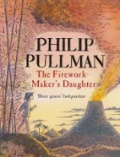 The Firework Maker’s Daughter- Philip PullmanSummer 1 – Burbs, Bottoms and Bile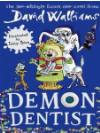 Demon Dentist – David WalliamsSummer 2 – Gods and Mortals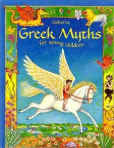 Greek Myths for Young Children – Heather AmeryYear 4 Reading SpineChildren’s recommended Book ListYear 4 Reading SpineChildren’s recommended Book ListThe Creakers – Tom Fletcher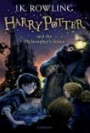 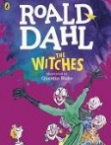 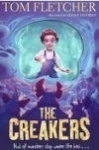 The Witches – Roald DahlHarry Potter and the Philosopher’s Stone – JK Rowling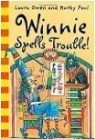 Winnie Spells Trouble – Laura OwensThe Whisperer – Nick Butterworth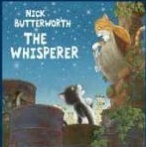 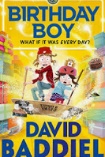 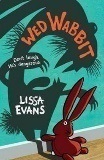 Birthday Boy – David Baddiel Wed Wabbit – Lissa Evans  The Chicken Gave it to Me –  Anne Fine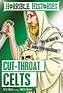 Series of Unfortunate Events – Lemony SnicketRotten RomansCut Throat Celts Terry Deary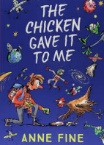 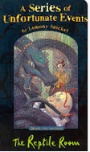 At the Beach – Roland Harvey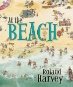 When the Mountains Roared – Jess Butterworth The Elephant Thief – 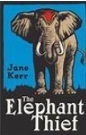 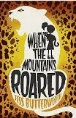 Jane Kerr The Akimbo Adventures – Alexander McCall SmithThe Legend of Podkin One Ear – Kieran Larwood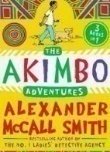 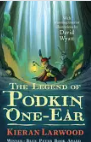 Cloud Tea Monkeys – Mal Peet & Elsbeth Graham 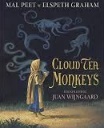 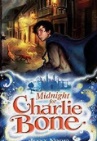 Midnight for Charlie Bone – Jenny NimmoYear 5 Reading SpineClass NovelsYear 5 Reading SpineClass NovelsAutumn 1 – Frozen Kingdom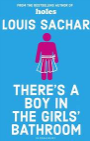 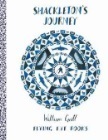 Shackleton’s Journey – William GrillThere’s a Boy in the Girl’s Bathroom – Louis SacherAutumn 2 – Stargazer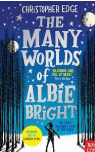 The Many Worlds of Albie Bright – Christopher EdgeSpring 1 – A Child’s War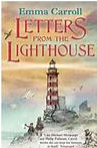 Letters from the Lighthouse – Emma CarrollSpring 2 – AllotmentLetters from the Lighthouse Cont. – Emma CarrollSummer 1 – Anglo Saxons and Scots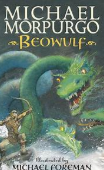 Versions of BeowulfSummer 2 – Beast Creator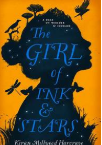 The Girl of Ink and Stars – Kiaran MillwodYear 5 Reading SpineChildren’s recommended Book ListYear 5 Reading SpineChildren’s recommended Book ListIce Age Monster- 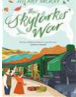 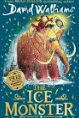 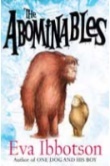 David Walliams The Abomnables – Eva IbbotsonSkylark’s War – Hilary McKayGangsta Granny – 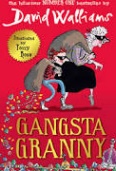 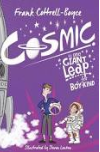 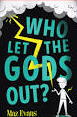 David WalliamsWho Let the Gods Out – Maz EvansCosmic – Frank Cottrell-BoyceRose Blanche – Ian McEwen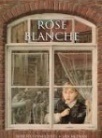 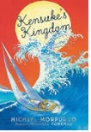 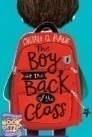 The Boy at the Back of the Class – Onjali Q Rauf Kensuke’s Kingdom – Michael MorpurgoGoth Girl – Chris Riddel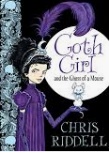 The Explorer – 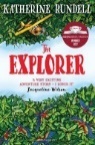 Katherine Rundell  To Be A Cat – Matt Haig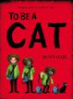 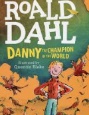 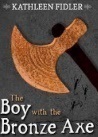 Danny the Champion of the World – Roald DahlThe Bronze Axe – Katherine FidlerThe Falcon’s Malteser – Anthony Horiwitz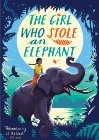 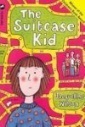 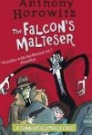 Suitcase Kid – Jacqueline Wilson The Girl Who Stole an Elephant – Nazrana Farook  Year 6 Reading SpineClass NovelsYear 6 Reading SpineClass NovelsAutumn 1 – Industrial Revolution 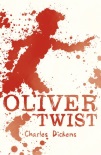 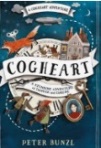 Oliver Twist – Charles Dickens Cogheart – Peter BunzlAutumn 2 – Hola Mexico & the Mayans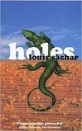 Holes -  Louis Sachar Spring 1 – ID and Blood Heart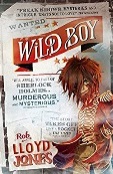 Pig Heart Boy – Malorie Blackman  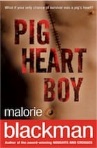 Wild Boy – Rob Llyod Jones  Spring 2 – Biomes and Globalisation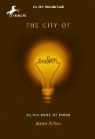 The City of Ember – Jeanne DuPrau Summer 1 – Revolutions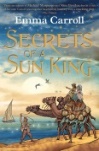 Secrets of a Sun King – Emma Carroll Summer 2 – Darwin’s Delights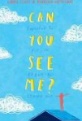 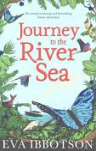 Journey to the River Sea – Eva IbbotsonCan You See Me?  - Libby Scott& Rebecca WestcottYear 6 Reading SpineChildren’s recommended Book ListYear 6 Reading SpineChildren’s recommended Book ListRunning Wild – 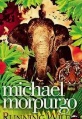 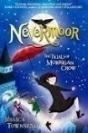 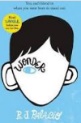 Michael Morpurgo  Nevermore – Jessica TownsendWonder – RJ Palacio Flotsam – David Weisner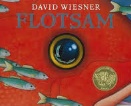 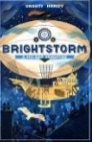 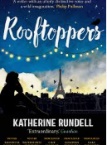 Brightstorm -   Vashti Hardy  Rooftoppers – Katherine RundellTroofriend – 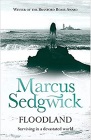 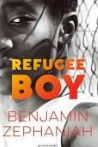 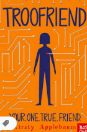 Kirsty ApplebaumRefugee Boy – Benjamin ZephaniahFloodland – Marcus SedgwickThe Arrival – Shaun TanNorthern Lights – Philip PullmanThe Island at the End of Everything – Kiran Millwood Hargrave  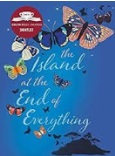 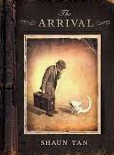 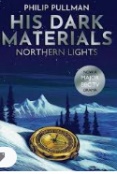 Malamander – Thomas Taylor 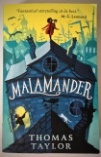 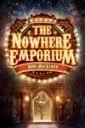 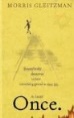 The Nowhere Emporium – Ross MacKenzieOnce – Morris GleitzmanA Monster Calls– Patrick Ness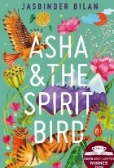 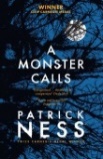 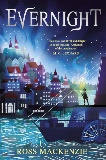 Asha and the Spirit Bird - Jasbinder BilaEvernight – Ross Mackenzie